WILEY X® SPONSORED DRIVER CARL EDWARDS NOTCHES BACK-TO-BACK NASCAR SPRINT CUP SERIES VICTORIES WITH WIN AT RICHMOND INTERNATIONAL RACEWAYExciting, Last-Lap Win in April 24 Toyota Owners 400 Gives Edwards the 2016 Sprint Cup Championship Point Standings LeadHow do you top a dominating win in April 18th’s Food City 500 at Bristol Motor Speedway?  If you’re Wiley X®-sponsored NASCAR driver Carl Edwards, you back it up with another exciting Sprint Cup Series win the very next weekend.Edwards did just this, employing a gutsy “bump and run” maneuver to pass Kyle Busch on the final turns of the final lap, and take the checkered flag in Sunday’s Toyota Owners 400 at Richmond International Raceway— crossing the finish line by only .676 seconds ahead of his competitor. It was the first time in the famous .75-mile track’s history that a race had been won on a last-lap pass.With these back-to-back victories and Top 10 finishes in nearly every race so far, Edwards is a virtual lock to qualify for the 2016 Chase for the Sprint Cup “playoffs” later in the season.  “Carl continues to thrill all of us at Wiley X, as well as racing fans all around the world, with his accomplishments on the track,” said Wiley X Co-Owner Myles Freeman, Jr.  “Week in and week out, he demonstrates a rare combination of boldness and consistency.  We’re proud to support his efforts and provide him with our unique brand of Absolute Premium Protection,” added Freeman. Sunday’s results at Richmond were also strong for other top drivers who trust their eyes to Wiley X.  Kevin Harvick® finished in 5th Place, Matt Kenseth finished in 7th Place and Joey Logano was right on his tail in 8th Place. In what has been a fairly frequent occurrence, Wiley X had four sponsored drivers in Sunday’s Top 10.  Following the waving of the checkered flag in Richmond, Edwards and Harvick are currently sitting at #1 and #2 in the Sprint Cup Series point standings, with Logano rounding out the Top 5.  Sunday’s race at Richmond also notably marked Tony Stewart’s return to action following a back injury and surgery.   Stewart, who recently signed with Wiley X, started the race in 18th and finished in 19th, participating in some spirited battles with Edwards during the early laps.  Stewart will certainly be a force to be reckoned with as the season progresses and he returns to form, and he will be a welcomed addition to Wiley X’s stable of sponsored drivers.These and other top NASCAR superstars count on Wiley X sunglasses to provide the clear vision and state-of-the-art vision protection they need, whether on the track or off.  Every adult sunglass style made by Wiley X meets ANSI Z87.1 High Velocity and High Mass Impact Safety Standards for true OSHA-rated vision protection.  Several models also meet U.S. military MIL-PRF-32432 (GL) standards for ballistic eye protection, a key reason why the company is a long-time provider of vision protection gear to the U.S. military, law enforcement and other tactical users. To follow the excitement and racing action of Wiley X sponsored drivers as the 2016 racing season unfolds — or learn more about Wiley X’s complete line of advanced eyewear products providing wearers with Absolute Premium Protection — visit www.wileyx.com.  Or contact Wiley X at 7800 Patterson Pass Road, Livermore, CA 94550  Telephone: (800) 776-7842. Editor’s Note:  For hi-res images and releases, please visit our online Press Room at www.full-throttlecommunications.com.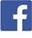 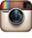 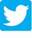 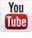 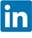 